Vertrek buitenlands kamp: KroatiëBeste leden en ouders,In deze brief vindt u alle laatste info op een rijtje voor het vertrek naar ons buitenlands kamp:BUSRITWe vertrekken op 20/07/2021 om 16u aan chiro SAM met de bus in uniform. Het is verplicht een halfuur op voorhand aanwezig te zijn. We ontmoeten elkaar dus om 15u30 op het terrein.Even een herhaling voor de nodige documenten: de identiteitskaart met voldoende marge op de vervaldatum (geldig tot 3 maanden na de reis), een attest van toestemming voor minderjarigen, de Europese ziekteverzekeringskaart en een negatieve PCR-test (zie volgende alinea). Laat dit zeker goed controleren door de leiding (de douane in Kroatië is erg streng, zonder deze documenten kom je niet in het land).De rit zal ongeveer 20u duren, stops mee ingerekend. Omdat niet alle wegrestaurants goed voorzien zijn voor grote groepen vraagt JEKA zeker een dubbel lunchpakket mee te geven. Je kan ook best wat cash, waaronder zeker enkele eurostukken, meenemen.In de bus is een mondmasker verplicht, maar iets klein eten en drinken is toegestaan.Er is 1 koffer toegestaan per passagier (van max 20kg) en 1 stuk handbagage. Op 30/07/2021 rond 14u start onze terugreis, de aankomst is gepland op 31/07/2021 vroeg in de ochtend. We zullen jullie zeker op de hoogte houden van een geschat aankomstuur tijdens de terrugrit.COVID-19 REISREGELSJEKA heeft een aparte website gemaakt waar duidelijk de regels per bestemming staan opgesomd (zie beneden). Momenteel kleuren zowel België als Kroatië groen. Dit houdt in dat we kunnen doorreizen zonder een PCR-test of vaccinatiebewijs voor te moeten leggen. Toch vragen we iedereen die nog niet volledig gevaccineerd is om een PCR-test te doen (met geldigheid van 72 uur) aangezien de kleurenkaart kan veranderen en we zo zonder zorgen kunnen vertrekken. JEKA raadt dit eveneens aan. Om dit vast te leggen zie: https://www.mijngezondheid.belgie.be/#/app. Gevaccineerden vragen hun bewijs aan via https://www.covidsafe.be/.  GELDKroatië maakt geen deel uit van de eurozone. We betalen aldaar met de Kuna (€1 = 7.50 kuna). Aangezien de wisselkoers het goedkoopste is in Kroatië zelf, zal daar ook geld gewisseld worden. Geef hiervoor zeker voldoende cash mee, liefst ook met enkele enveloppen. Cash geld wisselen is goedkoper dan afhalen via een bankautomaat. Je kan ook max 4000 kuna per dag afhalen met eenzelfde bankrekening. Dit laatste is vooral belangrijk voor de activiteiten van de toeristen.  MATERIAAL“Ik ga naar Kroatië en ik neem mee … ?” Voor deze vraag is de bagagelijst van het kamp overgenomen op de volgende pagina met enkele aanpassingen, die hier even worden toegelicht:Bedden, kussens, bedlinnen, lakens etc. zijn voorzien en moeten dus niet meegenomen worden. Een knuffel mag natuurlijk wel! 😉Vergeet zeker geen waterschoenen/sandalen mee te geven, dit is absoluut noodzakelijk door de vele zee-egels in de Adriatische Zee.Neem ook zeker voldoende zonnecrème mee (factor 50), hoofddeksels en aftersun.EHBO en spelgerief zal door de leiding voorzien worden.In Kroatië volgen we de regels opgesteld door de Kroatische overheid. Dit houdt in dat we op bepaalde openbare plekken mondmaskers gaan moeten dragen. Neem er dus zeker voldoende mee, liever te veel dan te weinig!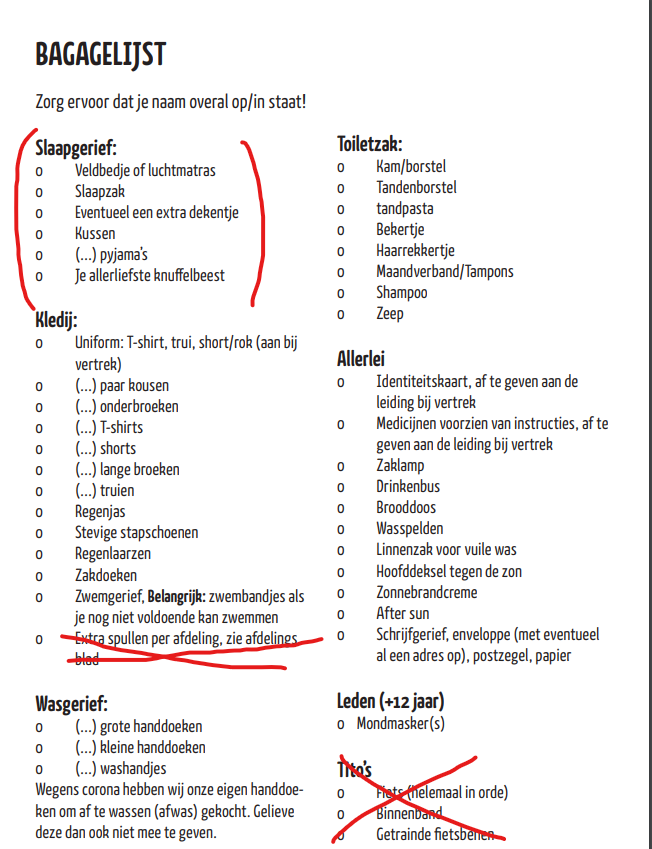 